習題一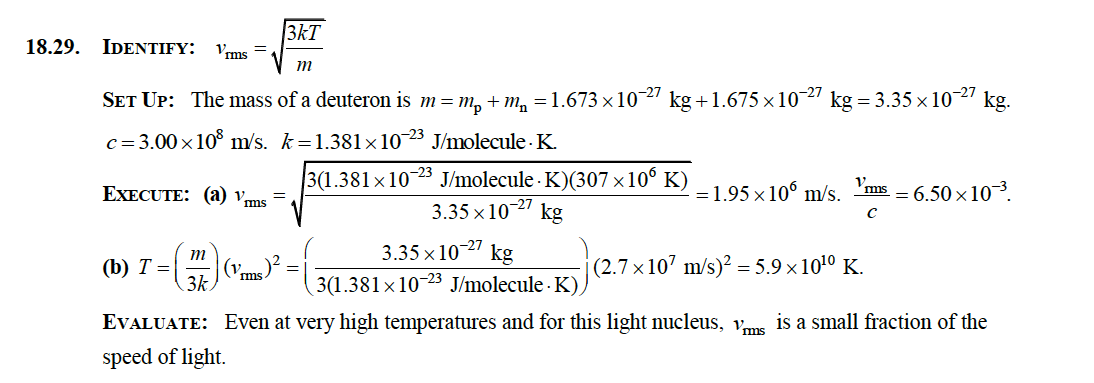 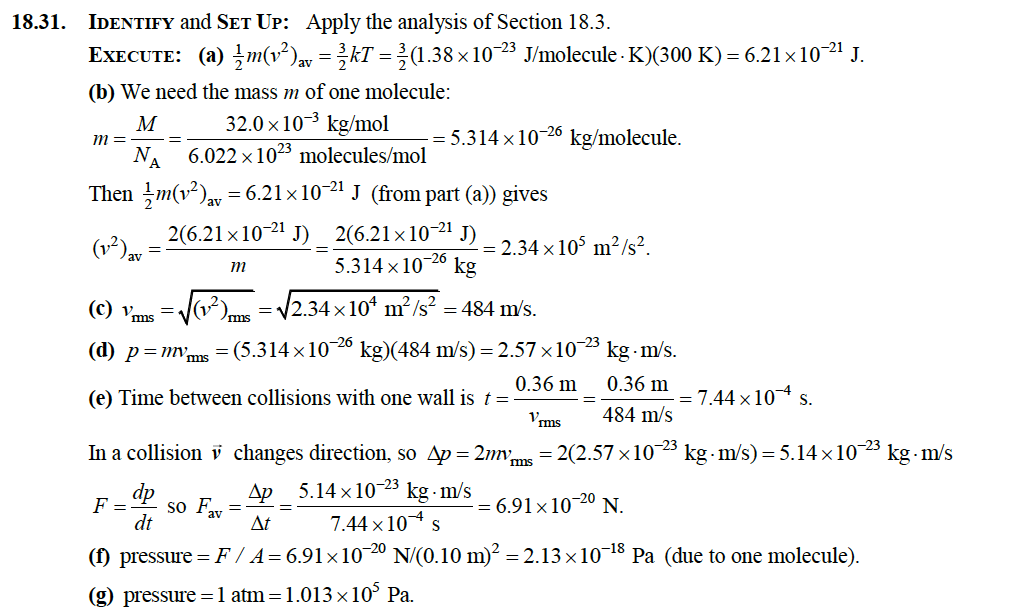 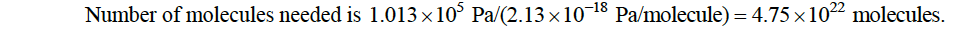 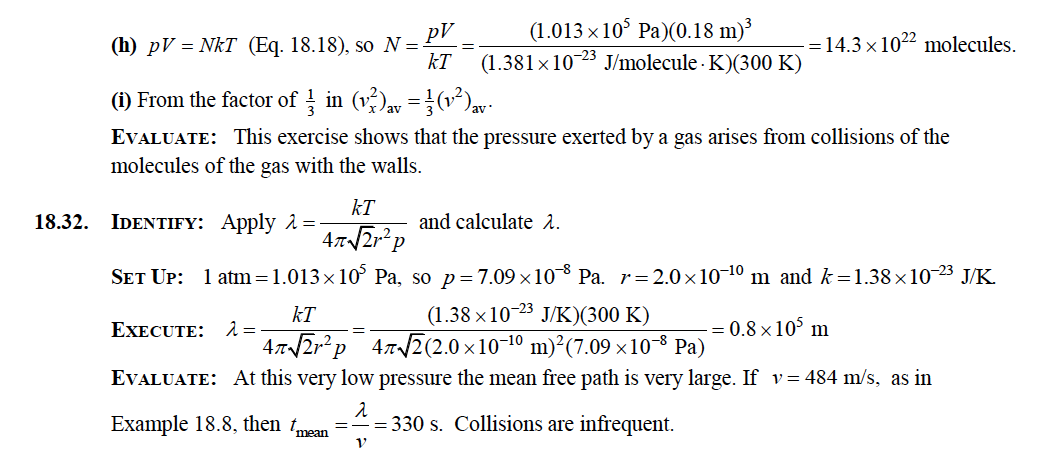 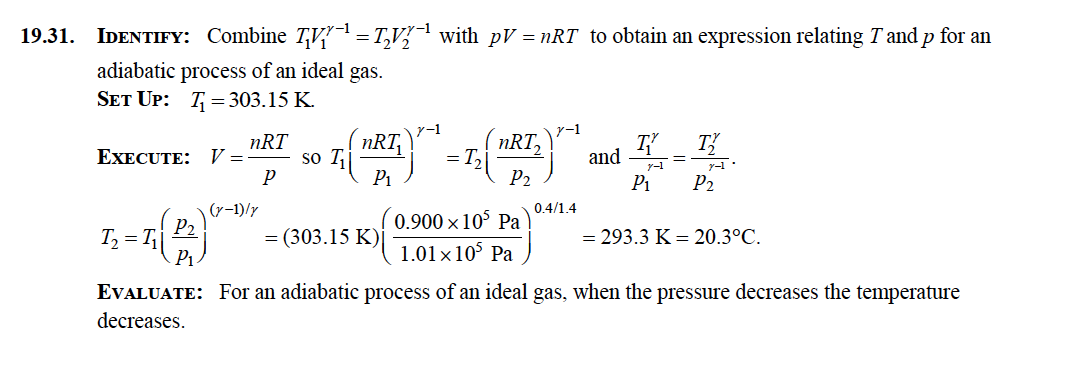 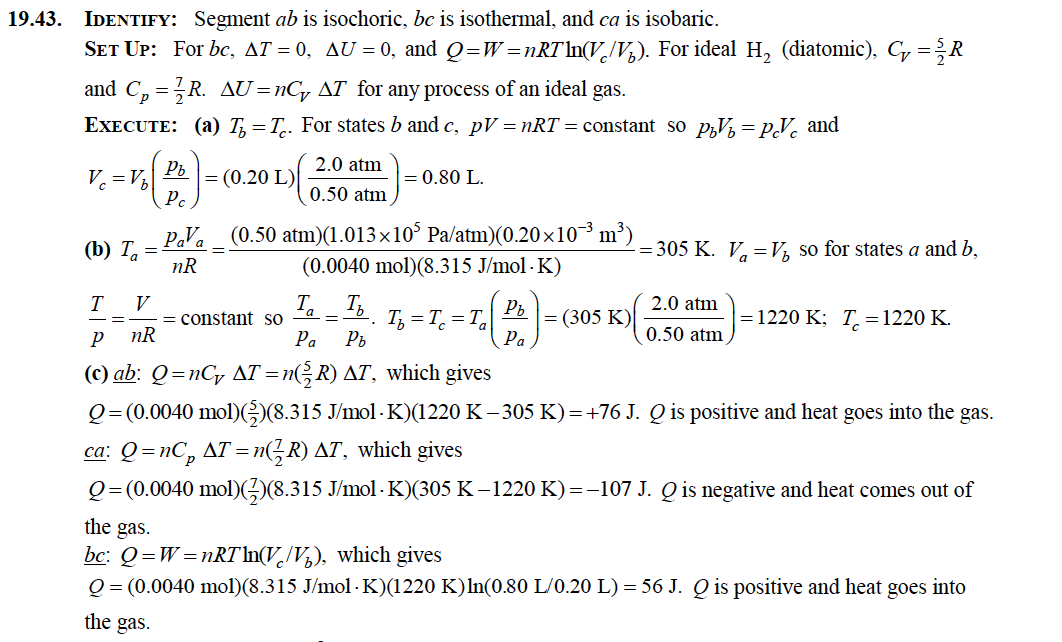 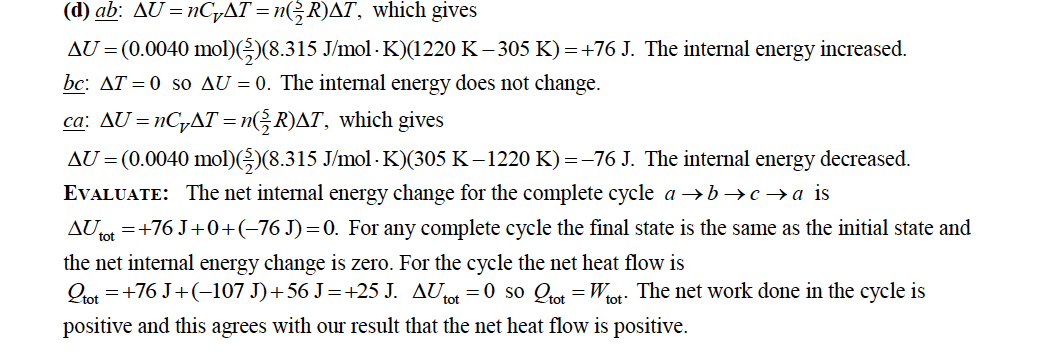 